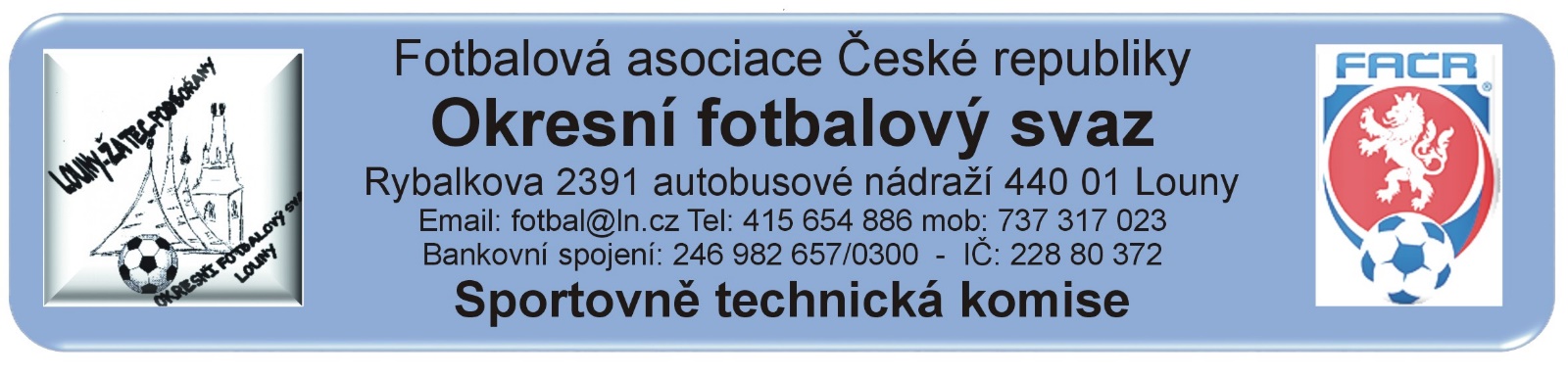 ZÁPIS č. 6 / 2019Datum konání:  25. září 2019Přítomni: Mička,  Rubeš, Pavlas, Vokurka – zprávu odeslal písemněHost:  Došlá pošta: FK Dobroměřice – výsledky turnaje starší přípravky z minulého turnaje (14.9.)FK Postoloprty – výsledky turnaje mladší přípravkyFK Vroutek – výsledky turnaje mladší přípravkySok. Lenešice – výsledky turnaje starší přípravkyFK Vroutek – vyjádření ke změně termínu závěrečného turnaje st. přípravky v ŽatciFK Postoloprty - vyjádření ke změně termínu závěrečného turnaje st. přípravky v ŽatciZměny termínů, popř. výkopů:STK schválila změny termínů utkání 2019424….Poplatek za změnu termínu bude účtován tučně vytištěnému oddílu (žádajícímu).Čekání na vyjádření klubu k podané žádosti na změnu termínu:SK Černovice – 2019424E1A0605 Tn Podbořany – SK Černovice na ne 13.10.2019 od 10:00 hod.Schvalování výsledků utkání:Okresní přebor dospělých 2019424A1A – 6. kolo (5. Berger) 21.  – 22. září 2019Všechny utkání sehrána, výsledky schváleny.Závady:. Bez závad3. třída dospělých 2019424A2A –  5. kolo (5. Berger) 21.  – 22. září 2019všechna utkání sehrána, výsledky schváleny Závady: Bez závad4. třída dospělých 2019424A3A – 4. kolo (5 Berger) 21.  – 22. září 2019Všechna utkání sehrána, výsledky schváleny. Závady: Bez závadMF starších žáků 2019424E1A:  3. kolo  - 21.  – 22. září 2019Všechna utkání sehrána, výsledky schválenyZávady: bez závadOP starší přípravky 2019424G1A: turnaj č. 3,  21. září 2019v Lenešicích  závady: Bez závadve Vroutkuzávady: Bez závadOP mladší přípravky 2019424H1A : turnaj č. 2. – 22. září 2019:v Dobroměřicích (hř. SEKO Louny)závady: pořadatel neodeslal výsledkovou listinuv Postoloprtechzávady: bez závad    Rozhodnutí STK: STK důrazně žádá vedoucí družstev aby před potvrzením údajů po utkání pečlivě údaje zkontrolovali.Sokol Chožov změnil prostřednictvím Hromadné hlášenky před zahájením soutěží termín utání 2019424A3A0505 Sokol Chožov – FK Líšťany 1934 na 2.11.2019 s výkopem, který odporuje Termínové listině, STK nařídila úřední začátek na 14:00 hod.Bylo zkontrolováno nastoupení hráčů ze soupsek vyššího družstva.STK schvaluje začátek turnaje mladší přípravky 29.9.2019 v Žatci na 14:00 hod.STK schvaluje změnu termínu závěrečného turnaje starší přípravky v Žatci, turnaj se odehraje v neděli dne 27. října 2019 s úředním začátkem v 10:00 hod.. Předání  ostatním odborným komisím:Komise rozhodčích:Vysočanský David – V utkání A1A0504 Žiželice – Postoloprty neuvedl v ZoU, kdo nahradil vyloučeného brankáře hostí.Disciplinární komise:Z důvodu vyloučení byly předány ZoU A3A0503, A1A0504, A1A0503STK podle § 28, odst. 1, procesního řádu FAČR, zahájila řízení o uložení pořádkové pokuty vůči níže vedeným klubům. Podle § 29, odst. 1, procesního řádu FAČR, považuje STK skutková zjištění pro uložení pořádkové pokuty za dostatečná  a ukládá klubům podle § 7, odst. 3, písm. d, SŘ FAČR, finanční pokutu. Evidence udělených ŽK v rámci utkání (RMS, příloha č. 6)4x ŽK – 100 Kč:    Dospělí:  FK Staňkovice, FK Kozly, Sok. Koštice5x ŽK – 200 Kč: Dospělí:  6x ŽK – 300 Kč: Dospělí:  7x a více ŽK – 400 Kč: Dospělí:  Finanční pokuta :Poplatky za změny termínů:Poplatek za podání protestu:Pokuty a poplatky budou klubům zaneseny do sběrné faktury v IS. Poučení:Proti uvedeným rozhodnutím STK je možné podat odvolání do sedmi dnů k VV OFS, viz. Procesní řád Fotbalové asociace České republiky § 21 .Odůvodnění rozhodnutí se vyhotovuje pouze za splnění podmínek uvedených v ust. § 26 odst. 2 Procesního řádu.                                                                                       Zapsal: Mička